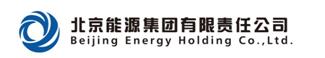 毕业生求职个人简历表姓    名姓    名性    别性    别民    族民    族生    源生    源出生年月出生年月学    历学    历政治面貌政治面貌身   高身   高毕业院校毕业院校联系电话联系电话专    业专    业专业排名专业排名身体健康情况身体健康情况兴趣和爱好兴趣和爱好英语水平英语水平计算机水平计算机水平获奖情况获得奖学金获奖情况其他奖励实践和实习实践和实习自我评价自我评价本人自愿表述其它意愿本人自愿表述其它意愿是否服从调配是否服从调配是否服从调配是否服从调配